MOODULITE TELLIMISE VORMTellija andmedMoodulite kasutamineOlen teadlik, et moodulite:kasutamine on tasuta,paigaldus on tasuline (korraldab MTÜ Edukad Sillamäe Noored – ESN meeskond)./allkirjastatud digitaalselt/_______________________________________allkirjaõigusliku isiku nimi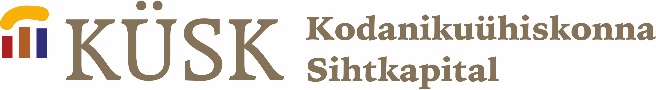 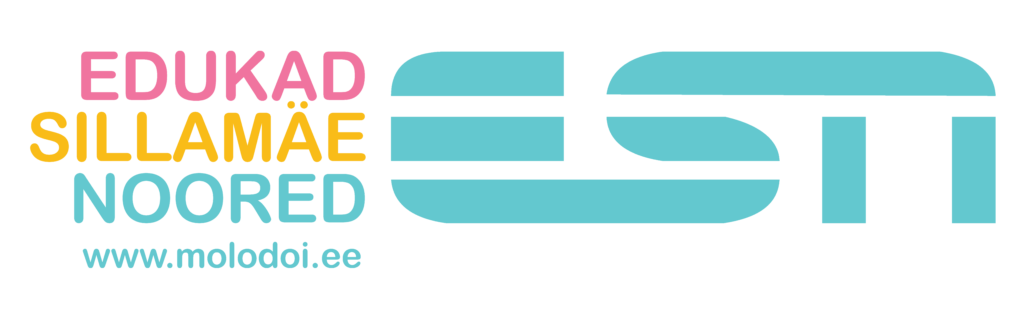 Organisatsiooni nimiRegistrikoodEsindaja nimiTelefonE-postMoodulite kasutamise kuupäev (pp.kk.aaaa)Moodulite kasutamise kellaaegMoodulite kasutamise koht /aadressMoodulite transportKorraldab tellija  Korraldab paigaldaja  